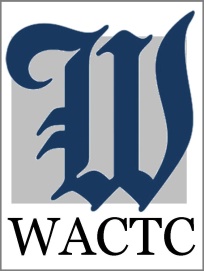 April 26-27, 2018Yakima Valley College1015 S. 16th AveYakima, WA 98902   Updated: 3/28/18Washington Association of Community and Technical CollegesBoard of Presidents DRAFT - SCHEDULE OF MEETINGSWednesday, April 25Wednesday, April 25Wednesday, April 25Wednesday, April 25Wednesday, April 255:00 p.m.No-host ReceptionRainier RoomHilton Garden Inn401 E. Yakima AveThursday, April 26Thursday, April 26Thursday, April 26Thursday, April 26Thursday, April 2611:15 – 1:45 p.m.Presidents Academy and Lunch:   5 Dimensions of EquityBuilding 7, Raymond Hall Room 2112:00 – 4:00 p.m.Committee MeetingsCapital Budget                      Building 8, Deccio Room 101Critical IssuesBuilding 4, Glenn/AnthonRoom 174          Educational Services                         Building 9, Hopf Room 143Legislative & Public Information                  Building 1, Prior Hall Room 129Operating Budget Building 1, Prior HallRoom 100Strategic Visioning Building 1, Prior Hall Room 125TechnologyBuilding 7, Raymond Hall Room 2194:00 – 5:30 p.m.Executive Committee MeetingBuilding  7, Raymond Hall Room 219Thursday, April 26 (continued)Thursday, April 26 (continued)Thursday, April 26 (continued)Thursday, April 26 (continued)Thursday, April 26 (continued)4:00 – 5:00 p.m.Commission Liaisons MeetingBuilding 7, Raymond HallRoom 2196:00 – 6:30 p.m.6:30 – 8:00 p.m.No-host SocialWACTC Dinner MeetingCowiche Canyon Kitchen 202 E. Yakima Ave   Speaker:  Kris Johnson, AWB President & CEO   Speaker:  Kris Johnson, AWB President & CEO   Speaker:  Kris Johnson, AWB President & CEOFriday, April 27Friday, April 27Friday, April 27Friday, April 27Friday, April 277:30 a.m.BreakfastBuilding 7, Raymond Hall Room 2118:00 – 12:00 p.m.WACTC Business MeetingBuilding 7, Raymond Hall Room 21112:00 – 1:00 p.m.Corrections Education MeetingBuilding 7, Raymond Hall Room 219